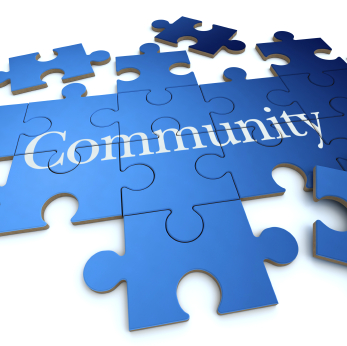 Buffalo Point Elementary Community CouncilWednesday, October 2, 2019 @ 4:00 in the Conference RoomCommunity Council Members/Compliance Checklist Review:Review the School Improvement Plan for the 19-20 school year:Proposed 2019-2020 Community Council Schedule: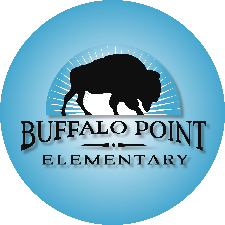 